СПЕЦВЫПУСК ЖИГАЛОВО № _09_ от 03.08.2021 года(Периодическое средство массовой информации для опубликования нормативных правовых актов, информации Думы и администрации Жигаловского МО)Ответственный за выпуск – Кислякова Ю.В.; Тираж – 8 экземпляров; «Бесплатно»; Учредители: Дума Жигаловского МО, Администрация Жигаловского МО; Адрес учредителей: 666402, Иркутская область, р.п. Жигалово, улица Партизанская, 74О внесении изменений в административный регламент предоставления муниципальной услуги«Выдача разрешения на строительство»
 В соответствии с Градостроительным кодексом Российской Федерации, Федеральным законом от 27 июля 2010 года № 210-ФЗ «Об организации предоставления государственных и муниципальных услуг», Порядком разработки и утверждения административных регламентов предоставления муниципальных услуг, утвержденными Постановлением администрации Жигаловского муниципального образования от 17.11.2020 г. № 77, руководствуясь статьей 5 Устава Жигаловского муниципального образования, администрация Жигаловского муниципального образования на основании предписания Службы архитектуры Иркутской области от 08.07.2021г. № 02-82-835/21:ПОСТАНОВЛЯЕТ:1. Внести в административный регламент предоставления муниципальной услуги «Выдача разрешения на строительство» следующие изменения:- добавить в п. 42 следующий подпункт: «3) отсутствие документов, предусмотренных главой 9 настоящего регламента»;  - добавить в п. 42 следующий подпункт: «4) несоответствие представленных документов требованиям к строительству, реконструкции объекта капитального строительства, установленным на дату выдачи представленного для получения разрешения на строительство градостроительного плана земельного участка; несоответствие представленных документов требованиям проекта планировки территории и проекта межевания территории, за исключением случаев, при которых для строительства, реконструкции линейного объекта не требуется подготовка документации по планировке территории (в случае выдачи разрешения на строительство линейного объекта); несоответствие представленных документов разрешенному использованию земельного участка и (или) ограничениям, установленным в соответствии с земельным и иным законодательством Российской Федерации и действующим на дату выдачи разрешения на строительство; несоответствие представленных документов требованиям, установленным в разрешении на отклонение от предельных параметров разрешенного строительства, реконструкции; поступившее от органа исполнительной власти субъекта Российской Федерации, уполномоченного в области охраны объектов культурного наследия, заключение о несоответствии раздела проектной документации объекта капитального строительства предмету охраны исторического поселения и требованиям к архитектурным решениям объектов капитального строительства, установленным градостроительным регламентом применительно к территориальной зоне, расположенной в границах территории исторического поселения федерального или регионального значения (в случае, предусмотренном частью 11.1 статьи 51 Градостроительного кодекса Российской Федерации); отсутствие документации по планировке территории, утвержденной в соответствии с договором о развитии застроенной территории или договором о комплексном развитии территории, за исключением случая принятия решения о самостоятельном осуществлении комплексного развития территории (в случае, если строительство, реконструкция объекта капитального строительства планируются на территории, в отношении которой органом местного самоуправления принято решение о развитии застроенной территории или решение о комплексном развитии территории по инициативе органа местного самоуправления).».2. Настоящее постановление подлежит официальному опубликованию в «Спецвыпуск Жигалово»  и размещению на официальном сайте  Жигаловского муниципального образования.3. Настоящее постановление вступает в силу после дня его официального опубликования.Глава Жигаловского муниципального образования                                  Д.А. ЛунёвО внесении изменений в административный регламент предоставлениямуниципальной услуги «Выдача разрешения на ввод объекта в эксплуатацию приосуществлении строительства, реконструкции объекта капитального строительства,расположенного на территории Жигаловского муниципального образования»В соответствии с Градостроительным кодексом Российской Федерации, Федеральным законом от 27 июля 2010 года № 210-ФЗ «Об организации предоставления государственных и муниципальных услуг», Порядком разработки и утверждения административных регламентов предоставления муниципальных услуг, утвержденными Постановлением администрации Жигаловского муниципального образования от 17.11.2020 г. № 77, руководствуясь статьей 5 Устава Жигаловского муниципального образования, администрация Жигаловского муниципального образования на основании предписания Службы архитектуры Иркутской области от 08.07.2021г. № 02-82-835/21:ПОСТАНОВЛЯЕТ:1. Внести в административный регламент предоставления муниципальной услуги «Выдача разрешения на ввод объекта в эксплуатацию при осуществлении строительства, реконструкции объекта капитального строительства, расположенного на территории Жигаловского муниципального образования» (далее - регламента) следующие изменения:- п. 42 главы регламента читать в следующей редакции: «Основания для приостановления предоставления муниципальной услуги законодательством не предусмотрены. Основаниями для отказа в предоставлении муниципальной услуги являются:1) отсутствие документов, указанных в частях 3 и 4 статьи 55 Градостроительного кодекса Российской Федерации;2) несоответствие объекта капитального строительства требованиям к строительству, реконструкции объекта капитального строительства, установленным на дату выдачи представленного для получения разрешения на строительство градостроительного плана земельного участка, или в случае строительства, реконструкции, капитального ремонта линейного объекта требованиям проекта планировки территории и проекта межевания территории (за исключением случаев, при которых для строительства, реконструкции линейного объекта не требуется подготовка документации по планировке территории), требованиям, установленным проектом планировки территории, в случае выдачи разрешения на ввод в эксплуатацию линейного объекта, для размещения которого не требуется образование земельного участка;3) несоответствие объекта капитального строительства требованиям, установленным в разрешении на строительство, за исключением случаев изменения площади объекта капитального строительства в соответствии с частью 6.2 статьи 55 Градостроительного кодекса Российской Федерации;4) несоответствие параметров построенного, реконструированного объекта капитального строительства проектной документации, за исключением случаев изменения площади объекта капитального строительства в соответствии с частью 6.2 статьи 55 Градостроительного кодекса Российской Федерации;5) несоответствие объекта капитального строительства разрешенному использованию земельного участка и (или) ограничениям, установленным в соответствии с земельным и иным законодательством Российской Федерации на дату выдачи разрешения на ввод объекта в эксплуатацию, за исключением случаев, если указанные ограничения предусмотрены решением об установлении».2. Настоящее постановление подлежит официальному опубликованию в «Спецвыпуск Жигалово»  и размещению на официальном сайте  Жигаловского муниципального образования.3. Настоящее постановление вступает в силу после дня его официального опубликования.Глава Жигаловского муниципального образования                                      Д.А. ЛунёвО внесении изменений в постановление № 03 от 11.01.2021 г.«Об утверждении мероприятий перечня проектов народныхинициатив, порядка организации работы по его реализациии расходования бюджетных средств на 2021 г.В целях эффективной реализации в 2021 году мероприятий перечня проектов народных инициатив, сформированных на Публичных слушаниях протоколом № 05 от 28.12.2020 г., в соответствии с Положением о предоставлении субсидий из областного бюджета местным бюджетам в целях софинансирования расходных обязательств муниципальных образований Иркутской области на реализацию мероприятий перечня проектов народных инициатив, утвержденным постановлением Правительства Иркутской области от 14 февраля 2019 года N 108-пп, руководствуясь пунктом 1 статьи 78.1, пунктом 1 статьи 86, статьей 161 Бюджетного кодекса Российской Федерации, Уставом Жигаловского муниципального образования, администрация Жигаловского муниципального образованияПОСТАНОВЛЯЕТ:Внести следующие изменения в постановление № 03 от 11.01.2021 г. «Об утверждении мероприятий перечня проектов народных инициатив, порядка организации работы по его реализации и расходования бюджетных средств на 2021 г.» (далее – Постановление):Приложение 1 к Постановлению изложить в новой редакции (прилагается).Отделу экономики и бюджета (Федотовой О.В.) обеспечить внесение изменений в Решение Думы Жигаловского МО о бюджете на 2021 год в части отражения расходов на реализацию мероприятий перечня проектов народных инициатив с учетом Порядка организации работы по реализации мероприятий и расходования бюджетных средств и бюджетной классификацией.Настоящее постановление подлежит опубликованию в «Спецвыпуск Жигалово» и размещению на официальном сайте в сети интернет.Контроль за исполнением постановления оставляю за собой.Глава Жигаловского муниципального  образования                         Д.А. ЛунёвПриложение № 1УТВЕРЖДЕНО:Постановлением Администрации Жигаловского муниципального образования № 03 от 11.01.2021 г.(в редакции постановлений № 12 от 15.02.2021 г., 64 от 09.07.2021 г.)О внесении изменений в Постановление администрации от 10.02.2020 №19«Об утверждении муниципальной программы «Формирование комфортнойгородской среды на территории Жигаловского муниципальногообразования на 2020-2024 годы»»В соответствии со статьей 179 Бюджетного кодекса Российской Федерации, Федеральным законом от 06 октября 2003 года № 131-ФЗ «Об общих принципах организации местного самоуправления в Российской Федерации», руководствуясь приказом Министерства строительства и жилищно-коммунального хозяйства Российской Федерации от 21.02.2017 г. № 114 «Об утверждении методических рекомендаций по подготовке государственных (муниципальных) программ субъекта Российской Федерации (муниципального образования) «Формирование современной городской среды на 2017 год, постановления Правительства Российской Федерации от 10.02.2017 № 169 «Об утверждении Правил предоставления и распределения субсидий из федерального бюджета бюджетам субъектов Российской Федерации на поддержку государственных программ субъектов Российской Федерации, Администрация Жигаловского муниципального образованияПОСТАНОВЛЯЕТ:1. Внести следующие изменения в Постановление администрации от 10.02.2020 №19 «Об утверждении муниципальной программы «Формирование комфортной городской среды на территории Жигаловского муниципального образования на 2020-2024 годы»» (далее Программ)1.1. В разделе 6 «6.  Анализ рисков реализации Программы и описание мер управления рисками реализации программы» таблицу 3 к Муниципальной программе «Ресурсное обеспечение реализации Муниципальной программы «Формирование современной городской среды на территории Жигаловского муниципального образования на 2020-2024 годы» изложить в новой редакции:Таблица № 3 к Муниципальной программе2. Настоящее Постановление опубликовать в «Спецвыпуск Жигалово» и сети интернет на официальном сайте администрации Жигаловского муниципального образования http://жигалово-адм.рф.3. Контроль за исполнением настоящего постановления оставляю за собой.Глава Жигаловского муниципального образования                                    Д.А. ЛунёвО проведении  аукциона в электроннойформе на приватизацию автомобиля мусоровозаС целью повышения эффективности управления и распоряжения муниципальным имуществом и привлечения дополнительных финансовых ресурсов в бюджет Жигаловского муниципального образования, в соответствии с Федеральным законом от 21.12.2001г. №178–ФЗ «О приватизации государственного и муниципального имущества», Положением об организации продажи государственного или муниципального имущества на аукционе, утвержденного Постановлением Правительства РФ от 12.08.2002г. №585, положением « О порядке и условиях приватизации  муниципального имущества Жигаловского муниципального образования» принятым Решением Думы Жигаловского муниципального образования  №36-20 от 27.08.2020г., на основании отчета № 94/21 от 10.03.2021г. об определении рыночной стоимости движимого имущества объект оценки – МК-4552-02 на шасси КАМАЗ 43253 G5, руководствуясь Уставом Жигаловского муниципального образования, Администрация Жигаловского муниципального образованияПОСТАНОВЛЯЕТ:Продать муниципальное имущество, указанное в приложении №1 к настоящему постановлению, путем проведения аукциона с открытой формой подачи предложений.2. Попович В.А. – контрактному управляющему администрации  Жигаловского муниципального образования провести размещение извещения о проведении аукциона в электронной форме и его результатах на единой электронной площадке rts-tender.ru официальный сайт Российской Федерации о проведении торгов torgi.gov.ru и официальном сайте администрации Жигаловского муниципального образования в сети «Интернет»: www.жигалово-адм.рф3.Установить, что победитель аукциона несет все расходы, связанные с оформлением договора купли-продажи4.Средства, полученные от продажи объектов имущества зачислить в бюджет Жигаловского муниципального образования.5.Настоящее постановление подлежит официальному опубликованию в «Спецвыпуск Жигалово» и размещению на официальном сайте Жигаловского муниципального образования www.жигалово-адм.рфГлава Жигаловского муниципального образования                                       Д.А.ЛунёвПриложение №1 к постановлению администрацииЖигаловского муниципальногоОбразования от  23.07.2021г. № 66Муниципальное имущество, подлежащее продаже на аукционеАдрес (местоположение) муниципального имущества: Иркутская область. п.Жигалово,.Левина,13.О внесении изменений в Постановление №89 от 10.12.2020 г. «Об утвержденииРеестра  и схемы мест размещения контейнерных площадок для сбора твердых коммунальных отходов на территории Жигаловского муниципального образования»В целях обеспечения охраны окружающей среды и здоровья человека на  территории Жигаловского муниципального образования, в соответствии с Федеральным законом от 06.03.2003 №131-ФЗ «Об общих принципах организации местного самоуправления в Российской Федерации», в соответствии с санитарными правилами и нормами СанПин 42-128-4690-88 «Санитарные правила содержания территорий населенных мест», руководствуясь положениями постановления Правительства Российской Федерации от 31.08.2018 №1039 «Об утверждении Правил обустройства мест (площадок) накопления твердых коммунальных отходов и ведения их реестра», Администрация Жигаловского муниципального образования ПОСТАНОВЛЯЕТ:1. Внести изменения в Постановление №89 от 10.12.2020 г. «Об утверждении реестра и схемы мест размещения контейнерных площадок для сбора твердых коммунальных отходов на территории Жигаловского муниципального образования»:1.1 Приложение № 1 дополнить строкой:1.2 Приложение № 2 - изложить в новой редакции.	2.Настоящее Постановление опубликовать в «Спецвыпуск Жигалово» и сети интернет на официальном сайте администрации Жигаловского муниципального образования http://жигалово-адм.рф.3.Контроль за исполнением настоящего постановления возложить на отдел по УМХ администрации Жигаловского МО.Глава Жигаловского муниципального образования                                    Д.А. ЛунёвПриложение 2 Утверждено Постановлением администрации Жигаловского МО № 89 от 10.12.2020 г.СХЕМА  мест размещения контейнерных площадок для сбора твердых коммунальных отходов на территории Жигаловского муниципального образования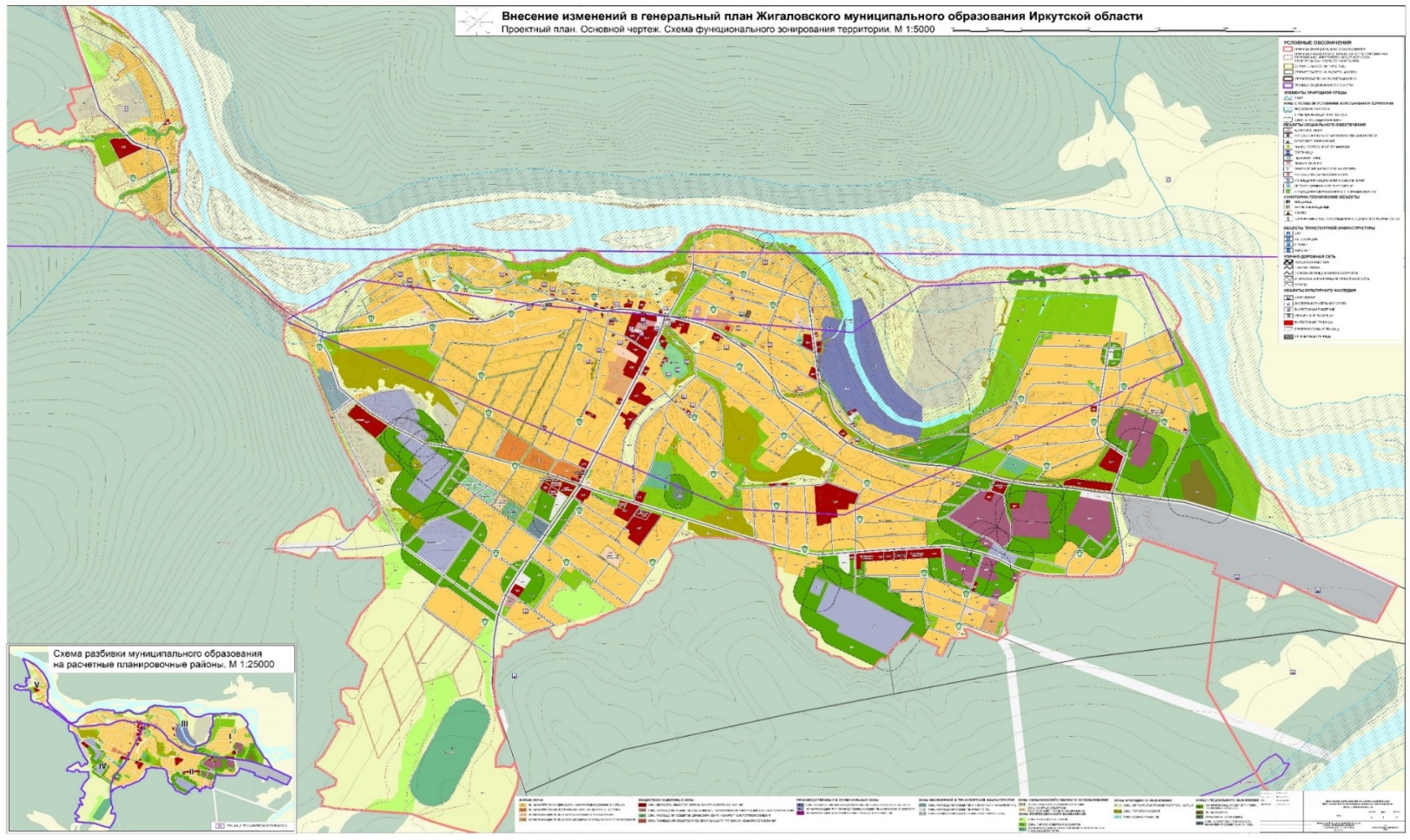 О внесении изменений в административный регламент предоставлениямуниципальной услуги «Предоставление разрешения на условноразрешенный вид использования земельногоучастка или объекта капитального строительства»В соответствии со статьей 39 Градостроительного кодекса Российской Федерации, Федеральным законом от 27 июля 2010 года № 210-ФЗ «Об организации предоставления государственных и муниципальных услуг», Порядком разработки и утверждения административных регламентов предоставления муниципальных услуг, утвержденными Постановлением администрации Жигаловского муниципального образования от 17.11.2020 г. № 77, руководствуясь статьей 5 Устава Жигаловского муниципального образования, администрация Жигаловского муниципального образования, на основании экспертного заключения № 2059 от 26.07.2021г. Института муниципальной правовой информации имени М.М. Сперанского:ПОСТАНОВЛЯЕТ:1. Внести в административный регламент предоставления муниципальной услуги «Предоставление разрешения на условно разрешенный вид использования земельного участка или объекта капитального строительства» следующие изменения:- пункт 22 читать в следующей редакции: «При предоставлении муниципальной услуги администрация не вправе требовать от заявителей или их представителей осуществления действий, в том числе согласований, необходимых для получения муниципальной услуги и связанных с обращением в государственные органы, органы местного самоуправления и организации, за исключением получения услуг, включенных в перечень услуг, которые являются необходимыми и обязательными для предоставления муниципальных услуг, утвержденный Решением Думы Жигаловского муниципального образования 27.04.2021 г. № 10-21.»;- наименование главы 26 читать в следующей редакции «Проведение публичных обсуждений»;- в пункте 108, после слова: «публичных» заменить слово: слушаний на слово: «обсуждений»;- в пункте 109, после слов: «а также решения о необходимости проведении публичных» заменить слово: «слушаний» на слово: «обсуждений»;- в пункте 110 исключить следующие слова «(далее – публичные слушания)»;- в преамбуле Постановления администрации Жигаловского муниципального образования 25.06.2021г. № 55 исключить следующие слова: «модельным муниципальным правовым актом, разработанным Иркутским областным государственным казенным учреждением "Институт законодательства и правовой информации имени М.М. Сперанского" и главным правовым управлением Губернатора Иркутской области и Правительства Иркутской области»;2. Настоящее постановление подлежит официальному опубликованию в «Спецвыпуск Жигалово»  и размещению на официальном сайте  Жигаловского муниципального образования.3. Настоящее постановление вступает в силу после дня его официального опубликования.Глава Жигаловского муниципального образования                                                     Д.А. ЛунёвО внесении изменений и дополнений в Устав Жигаловского муниципальногообразования, утвержденного решением Думы Жигаловского городскогопоселения № 05 от 19.12.2005 г.В целях приведения в соответствие с требованиями действующего законодательства Устава Жигаловского муниципального образования, утвержденного решением Думы Жигаловского городского поселения от 19.12.2005 г. № 05 (далее – Устав), руководствуясь ст. 17 Федерального закона «Об общих принципах организации местного самоуправления в Российской Федерации» № 131-ФЗ от 06.10.2003 г., Дума Жигаловского муниципального образованияРЕШИЛА:1.Внести следующие изменения и дополнения в Устав:1.1.в пункте 2 части 1 статьи 5 слово «установление» заменить на слово «ввод»;1.2.пункт 36 части 1 статьи 5 изложить в следующей редакции:«36) участие в соответствии с федеральным законом в выполнении комплексных кадастровых работ;»;1.2.часть 1 статьи 5 дополнить пунктом 37 следующего содержания:1.3.«37) принятие решений и проведение на территории поселения мероприятий по выявлению правообладателей ранее учтенных объектов недвижимости, направление сведений о правообладателях данных объектов недвижимости для внесения в Единый государственный реестр недвижимости.»1.4.ч. 1 ст. 6 дополнить пунктами 17 и 18 следующего содержания:«17) предоставление сотруднику, замещающему должность участкового уполномоченного полиции, и членам его семьи жилого помещения на период замещения сотрудником указанной должности;18) осуществление мероприятий по оказанию помощи лицам, находящимся в состоянии алкогольного, наркотического или иного токсического опьянения.»;1.5.Дополнить Устав статьей 12.1. следующего содержания:«Статья 12.1. Инициативные проекты1. В целях реализации мероприятий, имеющих приоритетное значение для жителей муниципального образования или его части, по решению вопросов местного значения или иных вопросов, право решения которых предоставлено органам местного самоуправления, в Администрацию Поселения может быть внесен инициативный проект. Порядок определения части территории муниципального образования, на которой могут реализовываться инициативные проекты, устанавливается нормативным правовым актом Думы Поселения.2. С инициативой о внесении инициативного проекта вправе выступить инициативная группа численностью не менее десяти граждан, достигших шестнадцатилетнего возраста и проживающих на территории Поселения, органы территориального общественного самоуправления (далее - инициаторы проекта). Минимальная численность инициативной группы может быть уменьшена нормативным правовым актом Думы Поселения. Право выступить инициатором проекта в соответствии с нормативным правовым актом Думы Поселения может быть предоставлено также иным лицам, осуществляющим деятельность на территории Поселения.3. Инициативный проект должен содержать следующие сведения:1) описание проблемы, решение которой имеет приоритетное значение для жителей муниципального образования или его части;2) обоснование предложений по решению указанной проблемы;3) описание ожидаемого результата (ожидаемых результатов) реализации инициативного проекта;4) предварительный расчет необходимых расходов на реализацию инициативного проекта;5) планируемые сроки реализации инициативного проекта;6) сведения о планируемом (возможном) финансовом, имущественном и (или) трудовом участии заинтересованных лиц в реализации данного проекта;7) указание на объем средств местного бюджета в случае, если предполагается использование этих средств на реализацию инициативного проекта, за исключением планируемого объема инициативных платежей;8) указание на территорию муниципального образования или его часть, в границах которой будет реализовываться инициативный проект, в соответствии с порядком, установленным нормативным правовым актом Думы Поселения;9) иные сведения, предусмотренные нормативным правовым актом Думы Поселения.4. Инициативный проект до его внесения в Администрацию Поселения подлежит рассмотрению на собрании или конференции граждан, в том числе на собрании или конференции граждан по вопросам осуществления территориального общественного самоуправления, в целях обсуждения инициативного проекта, определения его соответствия интересам жителей муниципального образования или его части, целесообразности реализации инициативного проекта, а также принятия собранием или конференцией граждан решения о поддержке инициативного проекта. При этом возможно рассмотрение нескольких инициативных проектов на одном собрании или на одной конференции граждан.Нормативным правовым актом Думы Поселения может быть предусмотрена возможность выявления мнения граждан по вопросу о поддержке инициативного проекта также путем опроса граждан, сбора их подписей.Инициаторы проекта при внесении инициативного проекта в Администрацию Поселения прикладывают к нему соответственно протокол собрания или конференции граждан, результаты опроса граждан и (или) подписные листы, подтверждающие поддержку инициативного проекта жителями муниципального образования или его части.5. Информация о внесении инициативного проекта в Администрацию Поселения подлежит опубликованию (обнародованию) и размещению на официальном сайте муниципального образования в информационно-телекоммуникационной сети "Интернет" в течение трех рабочих дней со дня внесения инициативного проекта в Администрацию Поселения и должна содержать сведения, указанные в части 3 настоящей статьи, а также об инициаторах проекта. Одновременно граждане информируются о возможности представления в Администрацию Поселения своих замечаний и предложений по инициативному проекту с указанием срока их представления, который не может составлять менее пяти рабочих дней. Свои замечания и предложения вправе направлять жители муниципального образования, достигшие шестнадцатилетнего возраста.6. Инициативный проект подлежит обязательному рассмотрению Администрацией Поселения в течение 30 дней со дня его внесения. Администрация Поселения по результатам рассмотрения инициативного проекта принимает одно из следующих решений:1) поддержать инициативный проект и продолжить работу над ним в пределах бюджетных ассигнований, предусмотренных решением о местном бюджете, на соответствующие цели и (или) в соответствии с порядком составления и рассмотрения проекта местного бюджета (внесения изменений в решение о местном бюджете);2) отказать в поддержке инициативного проекта и вернуть его инициаторам проекта с указанием причин отказа в поддержке инициативного проекта.7. Администрация Поселения принимает решение об отказе в поддержке инициативного проекта в одном из следующих случаев:1) несоблюдение установленного порядка внесения инициативного проекта и его рассмотрения;2) несоответствие инициативного проекта требованиям федеральных законов и иных нормативных правовых актов Российской Федерации, законов и иных нормативных правовых актов Иркутской области, Уставу Жигаловского муниципального образования;3) невозможность реализации инициативного проекта ввиду отсутствия у органов местного самоуправления необходимых полномочий и прав;4) отсутствие средств местного бюджета в объеме средств, необходимом для реализации инициативного проекта, источником формирования которых не являются инициативные платежи;5) наличие возможности решения описанной в инициативном проекте проблемы более эффективным способом;6) признание инициативного проекта не прошедшим конкурсный отбор.8. Администрация Поселения вправе, а в случае, предусмотренном пунктом 5 части 7 настоящей статьи, обязана предложить инициаторам проекта совместно доработать инициативный проект, а также рекомендовать представить его на рассмотрение органа местного самоуправления иного муниципального образования или государственного органа в соответствии с их компетенцией.9. Порядок выдвижения, внесения, обсуждения, рассмотрения инициативных проектов, а также проведения их конкурсного отбора устанавливается Думой Поселения.10. В случае, если в Администрацию Поселения внесено несколько инициативных проектов, в том числе с описанием аналогичных по содержанию приоритетных проблем, Администрация Поселения организует проведение конкурсного отбора и информирует об этом инициаторов проекта.11. Проведение конкурсного отбора инициативных проектов возлагается на коллегиальный орган (комиссию), порядок формирования и деятельности которого определяется нормативным правовым актом Думы Поселения. Состав коллегиального органа (комиссии) формируется Администрацией Поселения. При этом половина от общего числа членов коллегиального органа (комиссии) должна быть назначена на основе предложений Думы Поселения. Инициаторам проекта и их представителям при проведении конкурсного отбора должна обеспечиваться возможность участия в рассмотрении коллегиальным органом (комиссией) инициативных проектов и изложения своих позиций по ним.12. Инициаторы проекта, другие граждане, проживающие на территории Поселения, уполномоченные собранием или конференцией граждан, а также иные лица, определяемые законодательством Российской Федерации, вправе осуществлять общественный контроль за реализацией инициативного проекта в формах, не противоречащих законодательству Российской Федерации.13. Информация о рассмотрении инициативного проекта Администрацией Поселения, о ходе реализации инициативного проекта, в том числе об использовании денежных средств, об имущественном и (или) трудовом участии заинтересованных в его реализации лиц, подлежит опубликованию (обнародованию) и размещению на официальном сайте муниципального образования в информационно-телекоммуникационной сети "Интернет". Отчет  об итогах реализации инициативного проекта подлежит опубликованию (обнародованию) и размещению на официальном сайте муниципального образования в информационно-телекоммуникационной сети «Интернет» в течение 30 календарных дней со дня завершения реализации инициативного проекта.»;1.6.в части 5 ст. 13 слова «уставом муниципального образования и (или) нормативным правовым актом Думы Поселения» заменить словами «нормативным правовым актом Думы поселения»1.7.часть 1 статьи 14 после слов «должностных лиц местного самоуправления,» дополнить словами «обсуждения вопросов внесения инициативных проектов и их рассмотрения,»;1.8.часть 4 статьи 14 дополнить абзацем следующего содержания:«В собрании граждан по вопросам внесения инициативных проектов и их рассмотрения вправе принимать участие жители соответствующей территории, достигшие шестнадцатилетнего возраста. Порядок назначения и проведения собрания граждан в целях рассмотрения и обсуждения вопросов внесения инициативных проектов определяется нормативным правовым актом Думы Поселения.»;1.9.часть 2 статьи 16 дополнить предложением следующего содержания: "В опросе граждан по вопросу выявления мнения граждан о поддержке инициативного проекта вправе участвовать жители муниципального образования или его части, в которых предлагается реализовать инициативный проект, достигшие шестнадцатилетнего возраста.»;1.10.часть 3 статьи 16 дополнить пунктом 3 следующего содержания:«3) жителей муниципального образования или его части, в которых предлагается реализовать инициативный проект, достигших шестнадцатилетнего возраста, - для выявления мнения граждан о поддержке данного инициативного проекта.»;1.11.пункт 1 части 7 статьи 28 дополнить словами «на период в совокупности 2 рабочих дней в месяц»;1.12.в абзаце 1 части 4 статьи 53 слово «его» исключить, дополнить словами «уведомления о включении сведений об уставе муниципального образования, муниципальном правовом акте о внесении изменений в устав муниципального образования в государственный реестр уставов муниципальных образований субъекта Российской Федерации, предусмотренного частью 6 статьи 4 Федерального закона от 21 июля 2005 года N 97-ФЗ «О государственной регистрации уставов муниципальных образований»»;2. Поручить Главе Жигаловского муниципального образования обеспечить государственную регистрацию настоящего решения в соответствии с действующим законодательством.3. Настоящее решение подлежит опубликованию в «Спецвыпуск Жигалово» и размещению на официальном сайте Жигаловского МО в сети интернет  после государственной регистрации.4. Настоящее решение вступает в силу с даты его официального опубликования.5. Ответственность за исполнение настоящего решения возложить на Главу Жигаловского муниципального образования.Председатель Думы Жигаловского муниципального образования				А.М.ТарасенкоГлава Жигаловского муниципального  образования					Д.А.ЛуневПостановления Администрации Жигаловского муниципального образованияПостановления Администрации Жигаловского муниципального образованияПостановления Администрации Жигаловского муниципального образованияПостановления Администрации Жигаловского муниципального образования№Дата принятияНаименованиеСтр.6209.07.2021О внесении изменений в административный регламент предоставления муниципальной услуги «Выдача разрешения на строительство» 016309.07.2021О внесении изменений в административный регламент предоставления муниципальной услуги «Выдача разрешения на ввод объекта в эксплуатацию при осуществлении строительства, реконструкции объекта капитального строительства, расположенного на территории Жигаловского муниципального образования» 026409.07.2021О внесении изменений в Постановление № 03 от 11.01.2021 г. «Об утверждении мероприятий перечня проектов народных инициатив, порядка организации работы по его реализации и расходования бюджетных средств на 2021 г.»026509.07.2021О внесении изменений в Постановление администрации от 10.02.2020 № 19 «Об утверждении муниципальной программы «Формирование комфортной городской среды на территории Жигаловского муниципального образования на 2020-2024 годы»»036623.07.2021О проведение аукциона в электронной форме на приватизацию автомобиля мусоровоза046723.07.2021О внесении изменений в постановление № 89 от 10.12.2020 «Об утверждении реестра и схемы мест размещения контейнерных площадок для сбора твердых коммунальных отходов на территории Жигаловского Мо»056902.08.2021О внесении изменений в административный регламент предоставления муниципальной услуги Предоставление разрешения на уставно разрешённый вид использования земельного участка или объекта капитально строительства06Решения Думы Жигаловского муниципального образованияРешения Думы Жигаловского муниципального образованияРешения Думы Жигаловского муниципального образованияРешения Думы Жигаловского муниципального образования12-2108.06.2021О внесении изменений и дополнений в Устав Жигаловского муниципального образования, утвержденного решением Думы Жигаловского городского поселения № 05 от 19.12.2005 г.06АДМИНИСТРАЦИЯЖИГАЛОВСКОГО МУНИЦИПАЛЬНОГО ОБРАЗОВАНИЯПОСТАНОВЛЕНИЕАДМИНИСТРАЦИЯЖИГАЛОВСКОГО МУНИЦИПАЛЬНОГО ОБРАЗОВАНИЯПОСТАНОВЛЕНИЕ09.07.2021г. № 62 рп. ЖигаловоАДМИНИСТРАЦИЯЖИГАЛОВСКОГО МУНИЦИПАЛЬНОГО ОБРАЗОВАНИЯПОСТАНОВЛЕНИЕАДМИНИСТРАЦИЯЖИГАЛОВСКОГО МУНИЦИПАЛЬНОГО ОБРАЗОВАНИЯПОСТАНОВЛЕНИЕ09.07.2021г. № 63 рп. ЖигаловоАДМИНИСТРАЦИЯЖИГАЛОВСКОГО МУНИЦИПАЛЬНОГО ОБРАЗОВАНИЯПОСТАНОВЛЕНИЕАДМИНИСТРАЦИЯЖИГАЛОВСКОГО МУНИЦИПАЛЬНОГО ОБРАЗОВАНИЯПОСТАНОВЛЕНИЕ09.07.2021г. № 64рп. Жигалово№ п/пНаименование мероприятияСрок реализацииОбщий объем финансирования, руб.В том числе за счет средств:В том числе за счет средств:Пункт статьи Федерального закона от 6 октября 2003 года № 131-ФЗ «Об общих принципах организации местного самоуправления в Российской Федерации», Закона Иркутской области от 3 ноября 2016 года № 96-ОЗ «О закреплении за сельскими поселениями Иркутской области вопросов местного значения»№ п/пНаименование мероприятияСрок реализацииОбщий объем финансирования, руб.областного бюджета, руб.местного бюджета, руб. Пункт статьи Федерального закона от 6 октября 2003 года № 131-ФЗ «Об общих принципах организации местного самоуправления в Российской Федерации», Закона Иркутской области от 3 ноября 2016 года № 96-ОЗ «О закреплении за сельскими поселениями Иркутской области вопросов местного значения»1Благоустройство территории памятника участникам ВОВ (рп. Жигалово, ул. Партизанская_до 30 декабря 2021 года3 282 050,001 020 000,002 262 050,0014.1.19ИТОГО:до 30 декабря 2021 года3 282 050,001 020 000,002 262 050,00АДМИНИСТРАЦИЯЖИГАЛОВСКОГО МУНИЦИПАЛЬНОГО ОБРАЗОВАНИЯПОСТАНОВЛЕНИЕАДМИНИСТРАЦИЯЖИГАЛОВСКОГО МУНИЦИПАЛЬНОГО ОБРАЗОВАНИЯПОСТАНОВЛЕНИЕ09.07.2021г. № 65рп. ЖигаловоПериод реализации программы Объем финансирования, тыс. руб. Объем финансирования, тыс. руб. Объем финансирования, тыс. руб. Объем финансирования, тыс. руб. Объем финансирования, тыс. руб. Период реализации программы Финансовые
средства, всегоВ том числе по источникам:В том числе по источникам:В том числе по источникам:В том числе по источникам:Период реализации программы Финансовые
средства, всегоМБОБФБИные источникиВсего за весь периодв том числе по годам:2020 год000002021 год3 405,4555515,95303781,633792 607,868732022 год12 586,01199143,74032112 442,27166902023 год00002024 год0000итого15 991,46754159,69335113 223,9054592 607,898730АДМИНИСТРАЦИЯЖИГАЛОВСКОГО МУНИЦИПАЛЬНОГО ОБРАЗОВАНИЯПОСТАНОВЛЕНИЕАДМИНИСТРАЦИЯЖИГАЛОВСКОГО МУНИЦИПАЛЬНОГО ОБРАЗОВАНИЯПОСТАНОВЛЕНИЕ23.07.2021г. № 66р.п. ЖигаловоНаименование показателя:Значение показателя:Базовое Шасси КамАЗ-43253-G5Гарантия, месяцев12 месяца по сроку, а по пробегу 100 000 километров (что наступит ранее), что равно сроку завода-изготовителяКлассГрузовойНазначениеМусоровоз с боковой загрузкойДвигательДизельный с турбонаддувом, с промежуточным охлаждением наддувочного воздухаЭкологический классЕвро 5Мощность двигателя, л.с.242Количество передачВперед-6; назад -1Объем бака, л350Вместимость кузова, м318Масса загружаемых отходов, кг5 760 Коэффициэнт уплотнения мусора2,5Грузоподъемность манипулятора, кг700Масса спецоборудования, кг 3900Полная масса, кг15500Колесная формула4х2Межколесная блокировкаДаМежосевая блокировкаНетСостав специального оборудованияКузов, задний борт, толкающая плита, боковой манипулятор, гидравлическая и электрическая система, универсальный захват для загрузки (евроконтейнер, стандартные 0,75 м3)Тахограф российского стандарта с блоком СКЗИНаличиеГабаритные размеры (Д х Ш х В), мм7810 х 2500 х 3550Год выпуска2019АДМИНИСТРАЦИЯЖИГАЛОВСКОГО МУНИЦИПАЛЬНОГО ОБРАЗОВАНИЯПОСТАНОВЛЕНИЕАДМИНИСТРАЦИЯЖИГАЛОВСКОГО МУНИЦИПАЛЬНОГО ОБРАЗОВАНИЯПОСТАНОВЛЕНИЕ23.07.2021 г.    №  67рп. Жигалово187Жигаловское МОул. Советская 2654.48451105.09032поддонООО «Лунатур» 0,75металл1№ 26АДМИНИСТРАЦИЯЖИГАЛОВСКОГО МУНИЦИПАЛЬНОГО ОБРАЗОВАНИЯПОСТАНОВЛЕНИЕАДМИНИСТРАЦИЯЖИГАЛОВСКОГО МУНИЦИПАЛЬНОГО ОБРАЗОВАНИЯПОСТАНОВЛЕНИЕ02.08.2021г. № 69рп. ЖигаловоДУМАЖИГАЛОВСКОГО МУНИЦИПАЛЬНОГО ОБРАЗОВАНИЯПЯТОГО СОЗЫВАРЕШЕНИЕДУМАЖИГАЛОВСКОГО МУНИЦИПАЛЬНОГО ОБРАЗОВАНИЯПЯТОГО СОЗЫВАРЕШЕНИЕ08.06.2021г. № 12-21рп. Жигалово